Областной конкурс дошкольных образовательных организаций муниципальных  образований Московской области на присвоение статуса Региональной инновационной площадки Московской области в 2017 годуИнновационный проект«Песочная и куклотерапия - новые направления работы семейного клуба «Островок»(Обеспечение психолого-педагогической поддержки и повышение компетенции родителей (законных представителей в вопросах развития и образования, охраны и укрепления здоровья детей)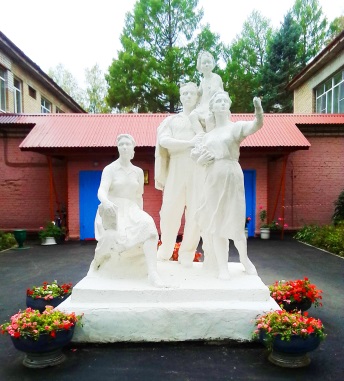 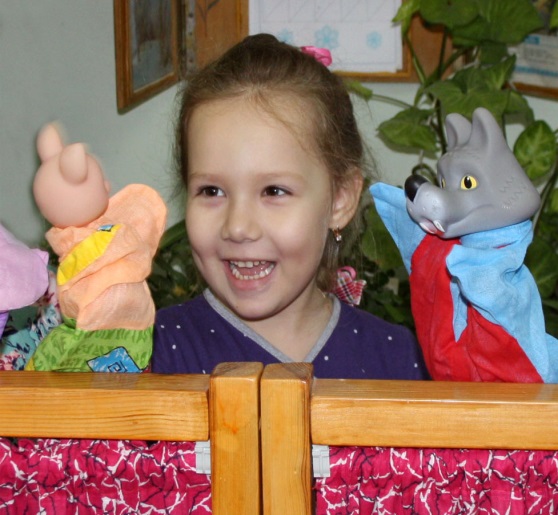 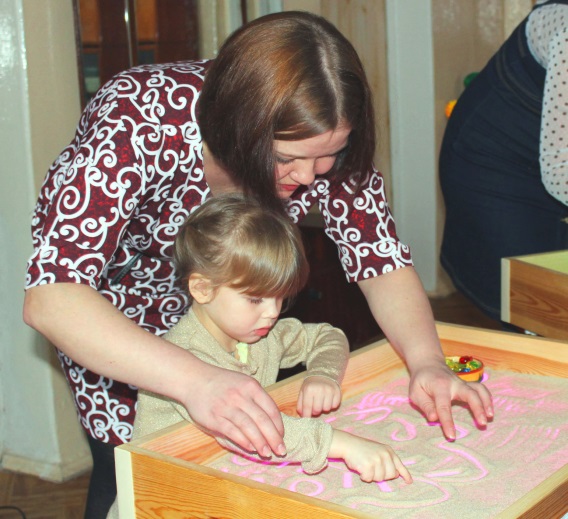 Талдомский муниципальный район,р.п. Запрудня -  2017г.«Воспитывает все: люди, вещи, явления, но, прежде всего и дольше всего – люди. Из них на первом месте – родители и педагоги». (А.С. Макаренко) .Направление реализации проекта: Обеспечение психолого-педагогической поддержки и повышение компетенции родителей (законных представителей в вопросах развития и образования, охраны и укрепления здоровья детей.Название проекта: «Песочная и куклотерапия – новые направления  в работе семейного клуба «Островок»».Срок реализации инновационного проекта:  2017  -  2018 г.Ключевые слова: инновации,  арт-терапия, психокоррекция, семейный клуб, педагогическая культура родителей, новая модель взаимодействия с семьей.Основная идея проекта: совершенствование модели взаимодействия дошкольного образовательного учреждения и родителей (законных представителей) воспитанников  через внедрение новых направлений работы семейного клуба «Островок».Проект предполагает введение приемов песочной и куклотерапиив совместную деятельностьвсех участников образовательного процесса: педагогов, родителей и детей.Актуальность  проекта обуславливается необходимостью:повышения активности и заинтересованности родителей (законных представителей) воспитанников в  создание единого образовательного пространства «детский сад  – семья»; повышения уровня педагогической культуры родителей, в том числе в вопросах коррекции психоэмоционального здоровья их ребенка;созданием в ДОУ психологически комфортных условий для эмоционального общения родителей, детей и педагогов;совершенствования опыта работы педагогов ДОУ с семьей через новые формы взаимодействия.Новизна  проектав том, что через необычность и привлекательность заявляемых нами форм арт-терапии, возрастает заинтересованность родителейво взаимодействии с  дошкольным учреждением, обогащается их опыт развития и воспитания детей, отрабатываются приемы психокоррекции эмоционального состояния, как ребенка, так и взрослого.Цель проекта:  обновление  модели взаимодействия дошкольного образовательного учреждения  и семьи в вопросах развития и  воспитания детей, повышение педагогической культуры родителей черезосвоение отдельных форм арт-терапии для оздоровления и психологической коррекции развития дошкольников при помощи искусства и творчества.Ключевые задачи проекта:усовершенствовать действующую модель взаимодействия дошкольного образовательного учреждения и родителей воспитанников через внедрение отдельных форм арт-терапии в работу семейного клуба «Островок»;совершенствовать  уровень профессиональной компетентности педагогов по вопросам взаимодействия с семьей; развивать у родителей уровень педагогической культуры;объединить усилия детского сада и семьи в вопросах психокоррекции развития детей с применением арт-терапии в повседневной жизни;установить партнерские отношения между детьми и их родителям  на основе доверительного отношения друг к другу;внедрить новые интерактивные и информационно-коммуникационные формы сотрудничества детского сада  с семьями воспитанников.Ожидаемые  результаты проекта:создание более эффективной модели взаимодействия дошкольного образовательного учреждения с семьями воспитанников, обеспечивающей заинтересованное участие родителей, детей и педагогов учреждения в совместной деятельности;повышение уровня профессиональной компетентности педагогов в реализации задач сотрудничества с семьей;повышение уровня психолого-педагогической грамотности родителей; обогащение предметно-развивающей среды, методического обеспечения и материально-технической базы дошкольного учреждения.Ожидаемые эффекты проекта:создание атмосферы общности интересов семьи и дошкольного образовательного учреждения;формирование благоприятной атмосферы в семье для воспитания ребенка: улучшение эмоционального микроклимата, появление в семье общих интересов, увлечений, положительных потребностей;планомерное и эффективное использование форм и методов арт-терапия как в работе детского сада, так  и в повседневной жизни семьи.Ожидаемая практическая значимость предлагаемого проекта для системы образования Московской области: апробированный опыт работы нашего учреждения и  методические материалы  по использованию песочной терапии и куклотерапии в совместной  деятельности участников образовательного процесса  может быть полезен  образовательным  учреждениям Московской области при освоении ими  более  эффективных форм взаимодействия с  семьей обучающихся.Календарный план реализации проекта с указание сроков реализации по этапам: Нормативно-организационное обеспечение проекта:Кадровое обеспечение проекта:Материально-техническое обеспечение проекта:Финансовое обеспечение проекта:Основные риски проекта:Предложения по распространению и внедрению результатов проекта в массовую практику и обеспечению устойчивости проекта после окончания его реализации:Основные реализованные проекты за последние 3 года:Руководитель инновационного проекта образовательной организации:ФИО:  Тулупова Людмила ВладимировнаНаучная степень, звание__Адрес персональной электронной почты: LastochkaZ@yandex.ruКонтактный телефон: 8(496)20-3-20-22                       «Согласовано»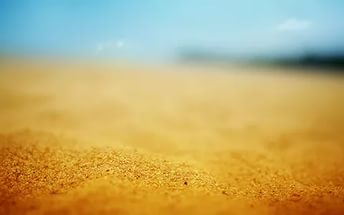 «Утверждаю»Председатель Комитета по образованию администрации Талдомского           муниципального района Московской областиЗаведующий МДОУ ДСКВ №20 «Ласточка»_________________Н.А.Малышева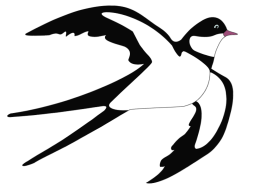 __________Л.В.Тулупова«____»_________2017 г.«01» февраля  2017 г.№Этап прое-ктаНаименование мероприятияКраткое конкретное описание содержания мероприятияСроки или период (в мес.)Ожидаемые результатыПредшествующие мероприятияИсполнителиМеханизм контроляСоздаваемые объекты интеллектуальной собственности1ПодготовительныйСоставление плана инновационной деятельности1. Сбор и обработка теоретического материала по песочной терапии и куклотерапии.2.  Изучение программно-методических материалов.3. Анализ оборудования, материалов и дидактических пособий Январь-март 2017 г.1. Создание календарно – тематического планирования инновационной деятельности по арт-терапии.2. Пополнение материально-технической базы.Изучение программно-методических материалов по теме.Творческая группаПроведение экспертной оценки программно-методической базы проекта руководителем проектаСоздание программно-методической базы1ПодготовительныйПроведение анализа уровня профессиональной компетенции и готовности педагогов к участию в проекте Анкетирование педагоговФевраль 2016 г.Выявление уровня образовательных, профессиональных и практических знаний педагогов по арт-терапииОбработка результатов, создание базы данных.Творческая группаИзучение с последующим обсуждением  результатов опроса.Обработанные анкеты. Создание базы данных.1ПодготовительныйПроведение общего родительского собрания1. Анкетирование родителей 2. Консультация «Арт-терапия для детей и их родителей»Март 2017 г.Выявление заинтересованностиРазработка анкетТворческая группаИзучение и обработка анкет1.Анкета для родителей2. Конспект консультации1Подготовительный Проведение педагогического часа1. Представление инновационного проекта. 2. Знакомство с программно-методической базой проекта.3. Принятие педагогическим советом регламентирующей документацииФевраль2017 г.Планирование повышения квалификации педагоговПосещение курсов повышения квалификации педагогамиТворческая группаИзучение разработанных и принятых педагогическим советом документов по критериям и оценке качества1ПодготовительныйОбеспечение информирования социума об инновационной деятельности ДОУСоздание на сайте ДОУ странички по освещению инновационной деятельностиФевраль 2017г.Трансляция опыта работыИзучение социальных запросовТворческая группаПроведение экспертной оценки руководителем проектаСтраничка по освещению инновационной деятельности  на сайте ДОУ2ОсновнойВовлечение семьи в единое образовательное пространство1. Организация заседаний семейного клуба «Островок» (2 раза в месяц) в соответствии с календарно-тематическим планированием проекта.2. Вовлечение родителей в совместные  мероприятия, праздники, проводимые в ДОУ, так и вне его.Май 2017 г. – май 2018 г.Использование новых форм взаимодействия с родителямиСистема консультативного сопровождения родителейТворческая группа, участники образовательного процессаАнкетирование родителей (изучение мнения о преобразованиях в ДОУ)1.Методический материал (конспекты консультаций, тренингов, совместных занятий и мероприятий по песочной и куклотерапии)2. Фото и видео материалы3. Буклеты,  информационно- консультационные газеты.2ОсновнойМетодическое сопровождениепроекта1. Проведение серии семинаров по куклотерапии, мастер-классов по песочной терапии.Ежемесячно:Март- май 2017г., сентябрь- ноябрь 2017г.Повышение образовательных, профессиональных и практических знаний педагогов.Сбор и анализ информации по теме проекта для подготовки к семинарам и мастер-классам.Творческая группаПроведение экспертной оценки хода реализации проекта1. Информационно-просветительский материал.2. Фото и видео материалы.3ЗаключительныйВыявление окончательных результатов проекта1.Проведение анкетирования педагогов и родителей (сравнительный анализ результатов)2.Подготовка полного отчета о ходе и результатах инновационного проекта за время реализации.3. Распространение  результатов реализации проектаАпрель – май 2018 г.1. Выявление проблемы.Определение направлений работы.2. Размещение отчета на сайте ДОУ.3. Публикация разработок на сайте ДОУ.4. Участие в семинарах, объединениях с предоставлением опыта работы по теме проекта.Сбор и анализ информации, использованиедиагностической методики.Творческая группаИзучение с последующим обсуждением отчета о результатах.Аналитический материал по итогам реализации проекта.№ п/пНаименование нормативного правового актаОсновные положения1Закон «Об образовании в Российской Федерации» (ФЗ от 29.12.2012 г. № 273)Статья 2 ««Для целей настоящего Федерального закона применяются следующие основные понятия:31) участники образовательных отношений - обучающиеся, родители (законные представители) несовершеннолетних обучающихся, педагогические работники и их представители, организации, осуществляющие образовательную деятельность». Статья 22 «19) содействие деятельности общественных объединений обучающихся, родителей (законных представителей) несовершеннолетних обучающихся, осуществляемой в образовательной организации и не запрещенной законодательством Российской Федерации».Статья 42 «2. Психолого-педагогическая, медицинская и социальная помощь включает в себя:1) психолого-педагогическое консультирование обучающихся, их родителей (законных представителей) и педагогических работников».Статья 44 «1. Родители (законные представители) несовершеннолетних обучающихся имеют преимущественное право на обучение и воспитание детей перед всеми другими лицами».2Федеральный государственный образовательный стандарт дошкольного образования (Приказ Министерства образования и науки Российской Федерации от 17.10.2013 г. № 1155)« 1.2. Стандарт разработан на основе Конституции Российской Федерации <1> и законодательства Российской Федерации и с учетом Конвенции ООН о правах ребенка, в основе которых заложены следующие основные принципы: 2) личностно-развивающий и гуманистический характер взаимодействия взрослых (родителей (законных представителей), педагогических и иных работников Организации) и детей».« 1.6. Стандарт направлен на решение следующих задач: 9) обеспечения психолого-педагогической поддержки семьи и повышения компетентности родителей (законных представителей) в вопросах развития и образования, охраны и укрепления здоровья детей».«1.7. Стандарт является основой для:6) оказания помощи родителям (законным представителям) в воспитании детей, охране и укреплении их физического и психического здоровья, в развитии индивидуальных способностей и необходимой коррекции нарушений их развития».3Концепция Федеральной целевой программы развития образования в Российской Федерации на 2016 - 2020 года (Распоряжение Правительства Российской Федерации от 29.12.2014 г. N 2765-р)«В рамках мероприятия по реализации новых организационно-экономических моделей и стандартов в дошкольном образовании путем разработки нормативно-методической базы и экспертно-аналитического сопровождения ее распространения предусматривается:обеспечение реализации в каждом регионе программ поддержки родительского просвещения для семей с маленькими детьми».«В рамках мероприятия по совершенствованию моделей и механизмов организации отдыха и оздоровления детей предусматривается:внедрение новых моделей и методик организации отдыха и оздоровления для всех категорий детей, в том числе для детей с особыми потребностями (одаренные дети, дети-сироты и дети, оставшиеся без попечения родителей, дети-инвалиды и дети с ограниченными возможностями здоровья)».4Профессиональный стандарт педагога
(Приказ Министерства труда и социальной защиты РФ от 18.10. 2013 г. № 544н)«Использование конструктивных воспитательных усилий родителей (законных представителей) обучающихся, помощь семье в решении вопросов воспитания ребенка». «Создавать в учебных группах (классе, кружке, секции и т.п.) разновозрастные детско-взрослые общности обучающихся, их родителей (законных представителей) и педагогических работников». «Выстраивать партнерское взаимодействие с родителями (законными представителями) детей раннего и дошкольного возраста для решения образовательных задач, использовать методы и средства для их психолого-педагогического просвещения».5Устав МДОУ ДСКВ №20 «Ласточка»Статья 3.2. «К компетенции  Учреждения относятся:14) содействие деятельности родителей (законных представителей) воспитанников, осуществляемой в Учреждении и не запрещенной законодательством Российской Федерации».6Образовательная программа МДОУ ДСКВ №20 «Ласточка»«Возрождение традиций семейного воспитания и вовлечение семьи в образовательный процесс».Система работы с родителями  включает:ознакомление родителей с результатами работы ДОУ на общих родительских собраниях, анализом участия родительской общественности в жизни ДОУ;ознакомление родителей с содержанием работы  ДОУ, направленной на физическое, психическое и социально-эмоциональное развитие ребенка;участие в составлении планов: спортивных и культурно-массовых мероприятий, работы родительского комитета;целенаправленную работу, пропагандирующую общественное дошкольное воспитание в его разных формах;обучение конкретным приемам и методам воспитания и развития ребенка в разных видах детской деятельности на семинарах-практикумах, консультациях и открытых занятиях, заседаниях семейного клуба «Островок»».7Программа развития МДОУ ДСКВ №20 «Ласточка» на 2015—2019 годы«Совершенствование и обновление системы взаимодействия с семьями воспитанников».«Содействие повышению роли родителей в образовании ребенка дошкольного возраста».№ п/пФ.И.О. сотрудникаДолжность, образование, ученая степень (при наличии), ученое звание (при наличии)Контактный телефон и электронный адресНаименование проектов (международных, федеральных, региональных, муниципальных, школьных)выполненных (выполняемых) при участии специалиста в течение 3-х летФункционал специалиста в проекте организации заявителя(руководитель, разработчик, эксперт и т.д.)1.Тулупова Людмила ВладимировнаЗаведующий МДОУ ДСКВ №20 «Ласточка», высшее педагогическое8(496)20-3-20-22LastochkaZ@yandex.ru«Островок счастливого детства» (муниципальный),  «Доступное безопасное детство» (дошкольной образовательной организации), «Навстречу олимпийскому огню» (дошкольной образовательной организации)Руководитель 2.Казанцева Екатерина ВладиславовнаЗаместитель заведующего по учебно-воспитательной работе МДОУ ДСКВ №20 «Ласточка», высшее педагогическое8(496)20-3-19-27ekaterina-kazanceva@yandex.ru«Островок счастливого детства» (муниципальный),  «Доступное безопасное детство» (дошкольной образовательной организации), «Навстречу олимпийскому огню» (дошкольной образовательной организации)Разработчик, реализатор 3. Ившина Наталья ИвановнаЗаместитель заведующего по безопасности МДОУ ДСКВ №20 «Ласточка», высшее8(496)20-3-19-27natalia.iwshina@yandex.ru«Островок счастливого детства» (муниципальный),  «Доступное безопасное детство» (дошкольной образовательной организации)Участник4.Евдокимова Татьяна ВладимировнаПедагог-психолог МДОУ ДСКВ №20«Ласточка», высшее педагогическое89035609052tvevdokimova@mail.ru«Островок счастливого детства» (муниципальный),  «Доступное безопасное детство» (дошкольной образовательной организации), «Навстречу олимпийскому огню» (дошкольной образовательной организации)Разработчик, реализатор 5.Андронова Зоя НиколаевнаВоспитатель МДОУ ДСКВ №20 «Ласточка», среднее профессиональное педагогическое89036881639Zoyaandronova@mail.ru«Островок счастливого детства» (муниципальный),  «Доступное безопасное детство» (дошкольной образовательной организации), «Навстречу олимпийскому огню» (дошкольной образовательной организации)Разработчик, реализатор6.Валуева Татьяна БорисовнаВоспитатель МДОУ ДСКВ №20 «Ласточка», высшее педагогическое89036147460Korsar1323@yandex.ru«Доступное безопасное детство» (дошкольной образовательной организации)Участник7.Чибизова Мария АлександровнаВоспитатель МДОУ ДСКВ №20 «Ласточка», высшее  педагогическое89154536898mchibiz@yandex.ru«Островок счастливого детства» (муниципальный),  «Доступное безопасное детство» (дошкольной образовательной организации)Участник№ п/пНаименование имеющегося материально-технического обеспечения для реализации проекта (оборудование, программное обеспечение, контент и пр.)Марка/модельКоличество (ед.)Планируемый вид использования1.Игровой набор для экспериментов с песком «Песочница»«EDUSTRONG»5 шт.Художественно-эстетическая деятельность, групповая и индивидуальная  песочная терапия2.Театр бибабо «Русский стиль»6 шт.Театрализованная деятельность, куклотерапия3.Кукла«Весна»2 шт.Театрализованная деятельность, подгрупповая куклотерапия4.Кукла«Этно»2 шт.Театрализованная деятельность, подгрупповая куклотерапия5.НоутбукLenovo IdeaPad G5030 Celeron1шт.Подготовка и показ  материалов6.ПроекторViewSonic PJD51221 шт.Показ презентаций и видеоматериала7.Фотоаппарат Canon EOS 1200 EFS18-55III1 шт.Фото  отчеты№ п/пНаправленияГодИсточники финансированияОбъемы финансирования (тыс.рублей)1.Набор больших кукол для кукольного театра  (12 персонажей)2017Бюджетные и внебюджетные средства ДОУ100002.Набор маленьких кукол для кукольного театра (макси) (21 персонаж)2017Бюджетные и внебюджетные средства ДОУ30000 3.Столы для рисования песком (с комплектом аксессуаров), планшеты2018Бюджетные и внебюджетные средства ДОУ1500004.Интерактивная песочница2018Бюджетные и внебюджетные средства ДОУ1500005.Ростовые куклы2017Бюджетные и внебюджетные средства ДОУ400006.Ширма большая2017Бюджетные и внебюджетные средства ДОУ50007.Комплект для организации театрализованных постановок2017Бюджетные и внебюджетные средства ДОУ800008.Видеокамера2018Бюджетные и внебюджетные средства ДОУ250009.Мобильная беспроводная микрофонная система2018Бюджетные и внебюджетные средства ДОУ60000ИТОГОИТОГО2017-2018г.Бюджетные и внебюджетные средства ДОУ550000№ п/пНаименование рискаВероятность возникновения, %Степень влияния на результат, %Меры реагирования на риск1.Трудность привлечения родителей к участию в мероприятиях, особенно из проблемных семей1020Опора на помощь Совета родителей и родительские комитеты групп, распределение сфер ответственности в работе с родителями между педагогами и администрацией детского сада4.Недостаток финансовых средств на приобретение оборудования2030Привлечение спонсорских финансовых и материальных средств№ п/пПланируемое мероприятиеМеханизмы реализации1.Обобщение, оформление и распространение методических и видео материалов проекта, продвижение инновационного опыта работы. Региональные (зональные)  и районные  методические объединения, конференции, семинары, мастер-классы;  интернет-сеть.2.Включение практических навыков, полученных при  реализации проекта,  в образовательную программу детского сада.Включение материалов инновационного проекта в ежегодный план работы дошкольного учреждения через заседания семейного клуба «Островок».№ п/пПериод реализацииНазвание проектаЗаказчикИсточники и объем финансированияОсновные результаты1.2013-2014 год«Островок счастливого детства»МДОУ ДСКВ №20 «Ласточка»Бюджет Талдомского муниципального района  - 110 тыс. рублейСоздание современной образовательной среды на территории детского сада, её озеленение и декоративное оформление. 2.2014-2015 год«Навстречу олимпийскому огню» МДОУ ДСКВ №20 «Ласточка»Бюджет Талдомского муниципального района – 16 тыс. рублейПовышение активности родителей воспитанников в участии в совместных спортивных праздниках и досугах.2015-2016 год«Доступное безопасное детство»МДОУ ДСКВ №20 «Ласточка»Бюджет Талдомского муниципального района  - 2100 тыс. рублейРеализованы дизайн-проекты групповых участков, создана детская транспортная площадка с асфальтовым покрытием по изучению детьми ПДД, велопарковка.